RESULTADO – TOMADA DE PREÇONº2022238EXA23309HEMUO Instituto de Gestão e Humanização – IGH, entidade de direito privado e sem finslucrativos, classificado como Organização Social, vem tornar público o resultado daTomada de Preços, com a finalidade de adquirir bens, insumos e serviços para o HMI -Hospital Materno Infantil, com endereço à Rua R-7, S/N, Setor Oeste, Goiânia, CEP: 74.125-090.OBS: ENVIADO PDF DE CONFIRMAÇÃO BIONEXO COM AS INFORMAÇÕES DE RESULTADOVENCEDOROBJETOQUANTVALORUNITÁRIOR$ 900,00VALORTOTALR$ 900,00MARISE H. C. PARECER DE PARECER DE1TOFOLI –CNPJ:GASTROPEDIATRIAANNA MARIA RODRIGUES DA108.833.394/0 CONCEIÇÃO - RN DE EDIVANIA01-2423309/2022Goiânia/GO, 11 de outubro de 2022.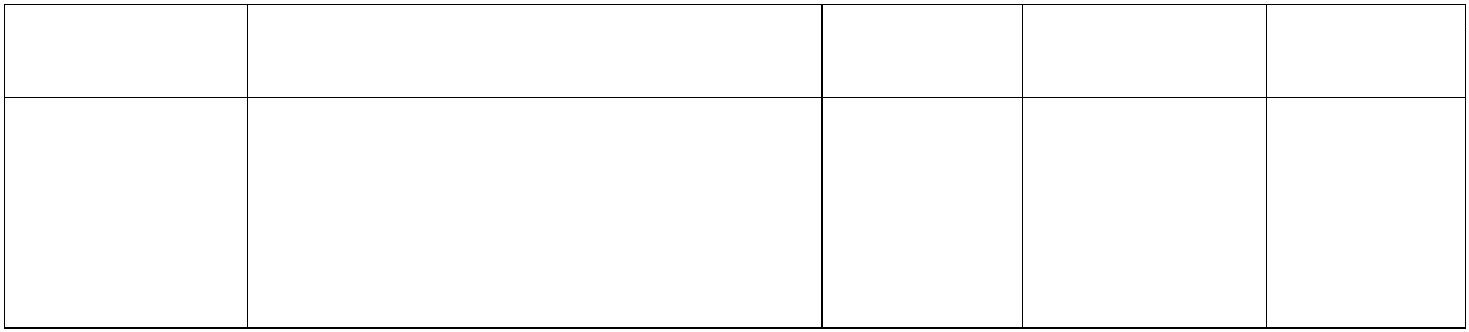 